Quiz- Review Questions: ProbabilityA card is drawn from a standard pack of 52 cards. The probability that it is a heart is ...If the probability of an event was ____ we would say the odds of it happening were fifty-fifty.A card is drawn from a pack of 52 playing cards. Match the event on the left with its correct probability from the list on the right.If it is impossible for two events to happen together, we describe them as _____ events.Two events are said to be  events if their probabilities add to one. Bottom of Form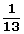 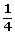 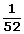 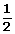 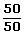 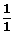 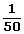 3.1 the 6 of Hearts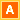 3.2 any Spade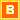 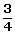 3.3 a 6 or a 7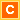 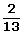 3.4 any red Ace, King or Queen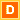 3.5 not a Diamond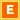 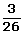 mutually exclusiveindependentimpossiblecomplementary